【培靈主日】上午主題伊甸園的國度律法葉提多弟兄(改革宗神學院)經文: 創世記1:26-3:6     雅各書2:8-12神的律法在不同時代有不同的名字，卻在所有時代都是同一個準則。十誡的每一項，都包含了一系列相關的禁止與要求。亞當在伊甸園中遵守的命令，與後來的十誡有關。在他犯罪墮落的時候，亞當違反的禁令也與後來的十誡有關。道德律給了我們一把鑰匙去認識神，以及對拯救和審判有全面的認識。本週各項聚會今日	09:30	兒童主日學		09:45	培靈主日	葉提多弟兄		09:45	中學生團契		11:00 《擘餅記念主聚會》		11:00 	慕道班		14:10 	培靈主日	葉提多弟兄	週二 19:30	英文查經班週三	19:30	交通禱告會	任  駿弟兄週四	14:30	姊妹聚會	王清清姊妹		15:30	姊妹禱告會	王正和姊妹週五	19:00	小社青	羅馬書查經週六	14:00	大專團契	默想禱告會	18:00	社青團契	雅各書查經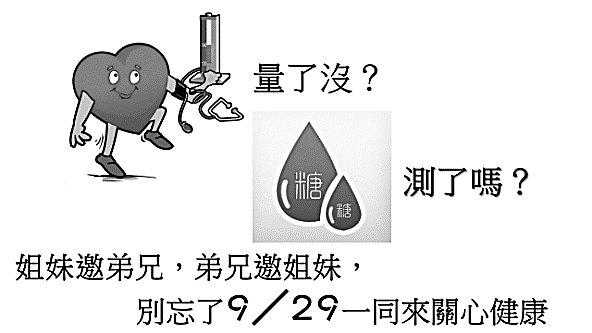 下週日(9/29)中午12︰00起，由護理師許家蓁姊妹協助量血壓、血糖檢測；歡迎一起來健康檢查。新的季節，有愛不怕🙏彭友家八月代禱信不安的季節，更真實的委身親愛的各位關心書睿憶紜彭友一家的長輩以及代禱夥伴平安，炎熱的八月份轉眼就過去，這個小家也在「聚」與「散」之間，見證上帝的恩手一直帶領著我們。不論是相聚的日子，或是分隔的不同地方（在大山裏兩週的憶紜、在花蓮的小孩、在曼谷開會的我，還有回到內地的爺爺奶奶，還不算去了趟香港現在又去京城一趟的書穎一家），透過各種通訊軟體現代科技，或因為服事地點與內容的敏感度，單純的就是以禱告拖住。只有遠傳，沒有距離。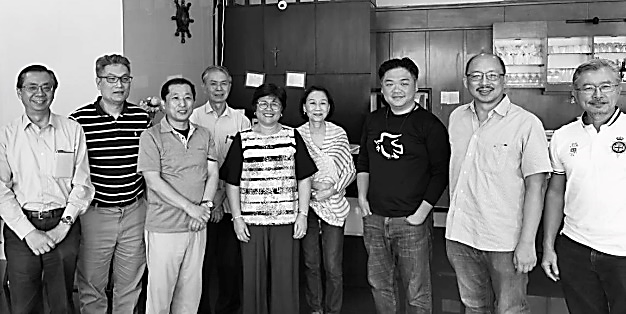 天降不太小任於斯人也八月臨時受邀參與Asia2020（亞宣2020）第一次現場的籌備會。這個劃時代的重要會議是洛桑運動的亞洲三大區塊，與亞洲神學院協會ATA，亞洲福音派聯盟AEA（WEA的亞洲協會）共同召集的亞洲領袖會議，將會於明年十一月於泰國曼谷舉行，主題是「重新思考教會與宣道：今日上帝的在乎」（rethinking church and mission:God’s agenda today)。預計將會有五百位以上亞洲個地區的神學家、牧者、宣教策略家、青年領袖、職場領袖受邀。…然而與過去一向以來的經歷非常類似，就是誰的意見多，那就誰來做。那天我只是根據過往經驗，提出了整個大會其實是不只是主題與節目，真正的關鍵在於需要有團隊負責行政統籌，後勤聯絡，加上媒體與傳播，甚至整體會議的策展概念的規劃。長輩們就直接表達，謝謝你志願來做這事兒...所以笑談之間，就莫名的接下此次會議的執行統籌。自2002年踏出舒適圈走向信心之路，不論是擔任福音船的媒體發言人、世界展望會非洲人道救援專案負責，到聯合差傳拓荒…上帝都量給我許多不能不為，只能仰望祂的挑戰，關關難過關關過。馬上在一週之內，包括韓國的青年牧者協助做Event Coordinator，青年使命團的好友Philip一口氣答應配搭作為Production的負責，在泰國也有幾位優秀的在地同工與宣教士願意配搭後勤與器材租借協調等等。感謝主帶領天使天軍來協助，我們一起見證這個旅程！(接背頁)國度現場：憶紜的大山行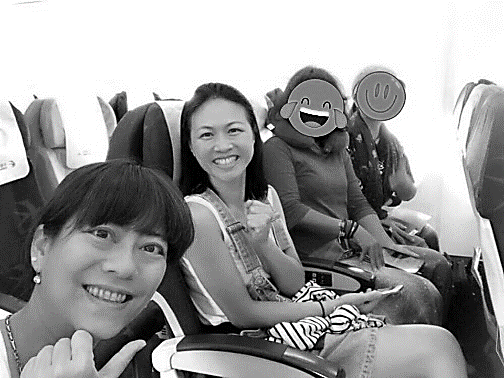 兩周前，去了一趟創啟地區的大山。這幾年，透過好友Laju的代禱信和幾次他返回寶島的對話當中，持續認識大山，還有他在那裡的伙伴和學生故事。這一趟，一個個在信中那些化名的主角，和神過去所成就的、正在譜寫的，都串連起來而且鮮活的在我眼前。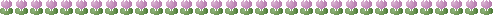 到達之後的第一時間，實在忍不住激動且興奮的跟好幾位姐妹相擁。明明就是初次見面，但在那之前，我們早已透過Laju提出的代禱，參與在彼此的故事中了。多麼榮幸可以成為一個代禱者，親耳聽聞神的工作，親眼見證神國度的廣大，那樣的場景好像每每坐在第一排的搖滾區，瞠目結舌的讚嘆神的榮耀。…在五天的學生營會結束後，Laju為團隊做總結。中肯的說出一個長期宣教士看待短宣的心聲：「無論是長期或短期，焦點都要一致，專注在神的工作上，看見當地人生命和生活的需要，而不只期待自己／團隊的生命有所成長，也不是要表現個人的才能…」Laju說雖然在當地不能公開講福音，但是這一切的工作都不會白廢，只要我們預備好讓神作工，沒有人能夠限制祂所要做的事。我看見一個宣教士，在一個看似處處受限的地方，努力學習當地的文化、語言，融入其中活出一個「好樣兒」。也同時看見一個宣教動員者，帶著使命在前線不停的鼓勵、挑戰著短宣伙伴。【教會108年五月˙奉獻收支明細】	收入	經常奉獻收入	379,713		其他收入	24,826	支出	特別奉獻支出：  	128,114	 （含耶和華以勒、宣教、獎學金） 		經常奉獻支出：  	360,609	 （行政、團契活動、關懷）108年三月餘絀	-84,184【教會108年六月˙奉獻收支明細】	收入	經常奉獻收入	494,940			利息收入	7,940	支出	特別奉獻支出：  	299,005	 （含耶和華以勒、獎學金、宣教） 		經常奉獻支出：  	275,053	 （行政、團契、關懷)108年四月餘絀	-71,178【教會108年一~六月˙奉獻收支明細】	收入	經常奉獻收入	2,571,766			其他收入	259,148		利息收入	74,332	支出	特別奉獻支出：  	963,415	 （含耶和華以勒、獎學金、宣教） 		經常奉獻支出：  	2,019,199	 （行政、團契、關懷)108年一~六月餘絀	-77,368北市中正區100南海路39號。電話（02）23710952傳真（02）23113751臺北市中正區100南海路39號。電話（02）23710952傳真（02）23113751親愛的兄弟啊，不要效法惡，只要效法善。行善的屬乎神；行惡的未曾見過神。                                                     約翰三書1:11台北基督徒聚會處          第2600期  2019.09.22網站：http://www.taipeiassembly.org	年度主題：坐蔭蘋果樹˙喜嘗甘甜果		主日上午	主日下午 	下週主日上午	下週主日下午	聚會時間：9時45分	2時10分	9時45分	2時10分	司     會：陳宗賢弟兄		張庭彰弟兄	領        詩：劉耀仁弟兄		任  駿弟兄	任  駿弟兄	司     琴：	徐漢慧姊妹	徐漢慧姊妹	謝多佳姊妹	講     員：葉提多弟兄		下週講員：胡偉騏弟兄	本週題目：伊甸園的國度律法	下週主題：愛人如己	本週經文：創1:26-3:6、雅2:8-12	下週經文：利未記	上午招待：王雅麗姊妹 林寶猜姊妹	下週招待：金貞美姊妹 陳美月姊妹